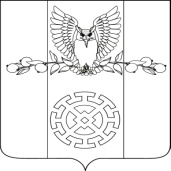 ПОСТАНОВЛЕНИЕАДМИНИСТРАЦИИ  КУЙБЫШЕВСКОГО  СЕЛЬСКОГО  ПОСЕЛЕНИЯ  СТАРОМИНСКОГО  РАЙОНА08. 09. 2011 г.                                                                                                № 95х. Восточный СосыкО порядке осуществления администрацией Куйбышевского сельского поселения  Староминского района полномочий администратора доходов бюджета Куйбышевского сельского поселения Староминского района 	В целях реализации статьи 160.1 Бюджетного кодекса Российской Федерации и совершенствования правового регулирования вопросов осуществления администрацией Куйбышевского сельского поселения Староминского района бюджетных полномочий главного администратора доходов Куйбышевского сельского поселения Староминского района, во исполнении постановления главы администрации (губернатора) Краснодарского края                 от 07 апреля 2011 года № 332 «Об утверждении Порядка осуществления органами государственной власти Краснодарского края и (или) находящимися в их ведении казенными учреждений бюджетных полномочий главных администраторов доходов бюджетов бюджетной системы Российской Федерации», руководствуясь статьей  31 Устава Куйбышевского сельского поселения Староминского района,  постановляю:          1. Утвердить Порядок осуществления администрацией Куйбышевского сельского поселения Староминского района бюджетных полномочий главного администратора доходов бюджета Куйбышевского сельского поселения  Староминского  района(приложение № 1).	2. Утвердить Перечень кодов классификаций доходов бюджета Куйбышевского сельского поселения Староминского района  администрируемых администрацией Куйбышевского сельского поселения Староминского района (приложение № 2).	3. Контроль   за  исполнением настоящего постановления  оставляю за собой      4. Постановление вступает в силу со дня его подписания.Глава  Куйбышевского сельского поселения        Староминского района                                                            С.С.Петренко                                                                                             ПРИЛОЖЕНИЕ № 1  УТВЕРЖДЕН                                                                              постановлением администрации                                                                                                                                             Куйбышевского  сельского  Староминского района                   от 08.09. 2011 года № 95ПОРЯДОКосуществления администрацией Куйбышевского сельского поселения Староминского района полномочий главного администратора доходов бюджета Куйбышевского сельского поселения Староминского района1. Порядок осуществления администрацией Куйбышевского сельского поселения Староминского района бюджетных полномочий главного администратора доходов бюджета Куйбышевского сельского поселения Староминского района (далее – Порядок) разработан в соответствии с Бюджетным кодексом Российской Федерации, приказом Министерства финансов Российской Федерации от 5 сентября 2008 года № 92 н «Об утверждения Порядка учета Федеральным казначейством поступлений в бюджетную систему Российской Федерации и их распределения между бюджетами бюджетной системы Российской Федерации», приказом Федерального казначейства от 7 октября 2008 года № 7н «О порядке открытия и ведения лицевых счетов Федеральным казначейством и его территориальными органами».2. Настоящий Порядок регулирует отношения по осуществлению бюджетных полномочий главным администратором доходов бюджета Куйбышевского сельского поселения Староминского района, являющимися администрацией Куйбышевского сельского поселения Староминского района.3. В рамках настоящего порядка в соответствии с Бюджетным кодексом Российской Федерации и решения Совета Куйбышевского сельского поселения от 26.10.2007 года № 21.6 «Об утверждении положения о бюджетном процессе в  Куйбышевском  сельском поселении Староминского района», (с изменениями  от 21.10.2008г. №30.3, от 20.03.2009 №34.3 и от 21.10.2009года №1.3) главный администратор обладает следующими бюджетными полномочиями:1) формирует перечень подведомственных администраторов доходов бюджетов (далее – администраторы) на очередной финансовый год и плановый период с указанием нормативных актов Российской Федерации, Краснодарского края и Куйбышевского сельского поселения Староминского района, являющихся основанием для администрирования доходов;2) формирует следующие документы;а) прогноз поступления доходов соответствующих бюджетов;б) сведения, необходимые для составления проекта бюджета;в) сведения, необходимые для составления и ведения кассового плана;г) аналитические материалы по исполнению бюджета в части доходов бюджета Куйбышевского сельского поселения Староминского района;д) сведения, необходимые для внесения изменений в Решение о бюджете Куйбышевского сельского поселения Староминского района.Форма и сроки предоставления документов по формированию и исполнению бюджета устанавливается по согласованию с главным администраторам.3) формирует и представляет бюджетную отчетность по операциям администрирования поступлений в бюджет по формам, которые установлены законодательством Российской Федерации, нормативными правовыми актами Минфина России;4) осуществление начисления, учета и контроля за правильностью исчисления, полнотой и своевременностью уплаты платежей в бюджет, являющихся доходами бюджета Куйбышевского сельского поселения Староминского района;5) осуществление взыскания задолженности по платежам в бюджет, пеней и штрафов;6) исполняет в случае отсутствия подведомственных администраторов полномочия администратора доходов бюджета;7) ведут учет поступлений по администрируемым доходам на основании информации, полученной от территориального органа Федерального казначейства.8) осуществляет уточнение невыясненных поступлений в порядке, установленном приказом Министерства финансов России от 5 сентября 2008 года № 92 н «Об утверждения Порядка учета Федеральным казначейством поступлений в бюджетную систему Российской Федерации и их распределения между бюджетами бюджетной системы Российской Федерации», при получении от территориального органа Федерального казначейства выписки из сводного реестра поступлений или выбытий средств бюджета с информацией о зачислении платежей на невыясненные поступления;9) принимает решение о возврате излишне  уплаченных платежей в бюджет Куйбышевского сельского поселения Староминского района, и предоставляют в территориальный орган Федерального казначейства платежные поручения для осуществления возвратов в порядке, установленном Минфином России;10) принимают решения о зачете платежей в бюджет Куйбышевского сельского поселения Староминского района и представляют соответствующие уведомления в территориальный орган Федерального казначейства;11) ежемесячно осуществляют сверку данных  бюджетного учета, администрируемых доходов бюджета Куйбышевского сельского поселения Староминского района с территориальными органами Федерального казначейства.Ведущий специалист администрации Куйбышевского сельского поселения                                           Т.И.КуприкПРИЛОЖЕНИЕ № 2  УТВЕРЖДЕН                                                                              постановлением администрации                                                                      Куйбышевского сельского поселения                Староминского района       от 08.09. 2011 года № 95Перечень кодов доходов бюджета Куйбышевского сельского поселения Староминского района администрируемых администрацией Куйбышевского сельского поселения Староминского районаГлава Куйбышевского сельского поселения    Староминского района                                                              С.С.ПетренкоКод бюджетной классификации Российской ФедерацииКод бюджетной классификации Российской ФедерацииНаименование главного администратора доходов и источников финансирования дефицита бюджета поселенияглавного администратора доходов и источников финансирования дефицита  бюджета поселениядоходов и источников финансирования дефицита бюджета поселенияНаименование главного администратора доходов и источников финансирования дефицита бюджета поселения123992Администрация Куйбышевского сельского поселения Староминского района9921 08 04020 01 0000 110Государственная пошлина за совершение нотариальных действий должностными лицами органов местного самоуправления, уполномоченными в соответствии с законодательными актами Российской Федерации на совершение нотариальных действий9921 11 02033 10 0000 120Доходы от размещения временно свободных средств бюджетов поселений9921 11 02085 10 0000 120Доходы от размещения сумм, аккумулируемых в ходе проведения аукционов по продаже акций, находящихся в собственности поселений9921 11 03050 10 0000 120Проценты, полученные от предоставления бюджетных кредитов внутри страны за счет средств бюджетов поселений9921 11 05025 10 0000 120Доходы, получаемые в виде арендной платы, а также средства от продажи права на заключение договоров аренды за земли, находящиеся в собственности поселений (за исключением земельных участков муниципальных автономных учреждений)9921 11 05035 10 0000 120Доходы от сдачи в аренду имущества,  находящегося в оперативном управлении органов управления поселений и созданных ими учреждений (за исключением имущества муниципальных автономных учреждений)9921 11 07015 10 0000 120Доходы от перечисления части прибыли, остающейся после уплаты налогов и иных обязательных платежей муниципальных унитарных предприятий, созданных  поселениями9921 11 08050 10 0000 120Средства, получаемые от передачи имущества, находящегося в собственности поселений (за исключением имущества муниципальных автономных учреждений, а также имущества муниципальных унитарных предприятий, в том числе казенных), в залог, в доверительное управление9921 11 09015 10 0000 120Доходы от распоряжения правами на результаты интеллектуальной деятельности военного, специального и двойного назначения, находящимися в собственности поселений9921 11 09025 10 0000 120Доходы от распоряжения правами на результаты научно-технической деятельности, находящимися в собственности поселений9921 11 09035 10 0000 120Доходы от эксплуатации и использования имущества автомобильных дорог, находящихся в собственности поселений9921 11 09045 10 0000 120Прочие поступления от использования имущества, находящегося в собственности поселений (за исключением имущества муниципальных автономных учреждений, а также имущества муниципальных унитарных предприятий, в том числе казенных)9921 12 05050 10 0000 120Плата за пользование водными объектами, находящимися в собственности поселений9921 13 03050 10 0041 130Прочие доходы от оказания платных услуг получателями средств бюджетов поселений и компенсации затрат  бюджетов поселений9921 14 01050 10 0000 410Доходы от продажи квартир, находящихся в собственности поселений9921 14 02030 10 0000 410Доходы от реализации имущества, находящегося в собственности поселений (за исключением имущества муниципальных  бюджетных и автономных учреждений, а также имущества муниципальных унитарных предприятий, в том числе казенных), в части реализации основных средств по указанному имуществу9921 14 02030 10 0000 440Доходы от реализации имущества, находящегося в собственности поселений (за исключением имущества муниципальных бюджетных и  автономных учреждений, а также имущества муниципальных унитарных предприятий, в том числе казенных), части реализации материальных запасов по указанному имуществу9921 14 02032 10 0000 410Доходы от реализации имущества, находящегося в оперативном управлении учреждений, находящихся в ведении органов управления поселений (за исключением имущества муниципальных бюджетных и автономных учреждений), в части реализации основных средств по указанному имуществу9921 14 02032 10 0000 440Доходы от реализации имущества, находящегося в оперативном управлении учреждений, находящихся в ведении органов управления поселений (за исключением имущества муниципальных  бюджетных и автономных учреждений), в части реализации материальных запасов по указанному имуществу9921 14 02033 10 0000 410Доходы от реализации иного имущества, находящегося в собственности поселений (за исключением имущества муниципальных  бюджетных и автономных учреждений, а также имущества муниципальных унитарных предприятий, в том числе казенных), в части реализации основных средств по указанному имуществу9921 14 02033 10 0000 440Доходы от реализации иного имущества, находящегося в собственности поселений (за исключением имущества муниципальных бюджетных и автономных учреждений, а также имущества муниципальных унитарных предприятий, в том числе казенных), в части реализации материальных запасов по указанному имуществу9921 14 03050 10 0000 410Средства от распоряжения и реализации конфискованного и иного имущества, обращенного в доходы поселений (в части реализации основных средств по указанному имуществу)9921 14 03050 10 0000 440Средства от распоряжения и реализации конфискованного и иного имущества, обращенного в доходы поселений (в части реализации материальных запасов по указанному имуществу)9921 14 04050 10 0000 420Доходы от продажи нематериальных активов, находящихся в собственности поселений9921 14 06026 10 0000 430Доходы от продажи земельных участков, находящихся в собственности поселений (за исключением земельных участков муниципальных автономных учреждений)9921 15 02050 10 0000 140Платежи, взимаемые организациями поселений за выполнение определенных функций 9921 16 18050 10 0000 140Денежные взыскания (штрафы) за нарушение бюджетного законодательства (в части бюджетов поселений)9921 16 21050 10 0000 140Денежные взыскания (штрафы) и иные суммы, взыскиваемые с лиц, виновных в совершении преступлений, и в возмещение ущерба имуществу, зачисляемые в бюджеты поселений9921 16 23050 10 0000 140Доходы от возмещения ущерба при возникновении страховых случаев, когда выгодоприобретателями по договорам страхования выступают получатели средств бюджетов поселений9921 16 25075 10 0000 140Денежные взыскания (штрафы) за нарушения лестного законодательства, установленное на лестных участках, находящихся в собственности поселений9921 16 25085 10 0000 140Денежные взыскания (штрафы) за нарушения водного законодательства, установленное на водных объектах, находящихся в собственности поселений9921 16 32000 10 0000 140Денежные взыскания, налагаемые в возмещение ущерба, причиненного в результате незаконного или нецелевого использования бюджетных средств (в части бюджетов поселений)9921 16 33050 10 0000 140Денежные взыскания (штрафы) за нарушения законодательства Российской Федерации о размещении заказов на поставки товаров, выполнении работ, оказании услуг для нужд поселений9921 16 90050 10 0000 140Прочие поступления от денежных взысканий (штрафов) и иных сумм в возмещение ущерба, зачисляемые в бюджеты поселений9921 17 01050 10 0000 180Невыясненные поступления, зачисляемые в бюджеты поселений9921 17 02000 10 0000 180Возмещение потерь сельскохозяйственного производства, связанных с изъятием сельскохозяйственных угодий, расположенных на территориях поселений (по обязательствам, возникшим до 1 января 2008 года)9921 17 05050 10 0000 180Прочие неналоговые доходы бюджетов поселений992  1 17 05050 10 0022 180Плата за предоставление муниципальным образованием муниципальных гарантий992  1 17 05050 10 0032 180Остатки неиспользованных и анонимно перечисленных денежных средств со специальных счетов избирательных фондов кандидатов на должности главы муниципального образования и депутатов представительных органов992   1 17 05050 10 0042 180Прочие неналоговые доходы, зачисляемые в  бюджеты поселений992                                                                  2 01 05000 10 0000 180Безвозмездные поступления от нерезидентов в бюджеты поселений  9922 02 01001 10 0000 151Дотации бюджетам поселений на выравнивание бюджетной обеспеченности9922 02 01003 10 0000 151Дотации бюджетам поселений на поддержку мер по обеспечению сбалансированности бюджетов9922 02 01999 10 0000 151Прочие дотации бюджетам поселений9922 02 02003 10 0000 151Субсидии  бюджетам поселений на реформирование муниципальных финансов9922 02 02008 10 0000 151Субсидии бюджетам поселений на обеспечение жильем молодых семей9922 02 02009 10 0000 151Субсидии бюджетам поселений на государственную поддержку малого  и среднего предпринимательства, включая крестьянские (фермерские) хозяйства9922 02 02021 10 0000 151Субсидии бюджетам поселений на осуществление капитального ремонта гидротехнических сооружений, находящихся в муниципальной собственности, и бесхозяйных гидротехнических сооружений9922 02 02036 10 0000 151Субсидии бюджетам поселений на обеспечение жильем молодых семей и молодых специалистов, проживающих и работающих в сельской местности9922 02 02041 10 0000 151Субсидии бюджетам поселений на строительство, модернизацию, ремонт  и  содержание автомобильных дорог общего пользования, в том числе дорог в поселениях (за исключением автомобильных дорог федерального значения)9922 02 02044 10 0000 151 Субсидии бюджетам поселений на обеспечение автомобильными дорогами новых микрорайонов9922 02 02046 10 0000 151 Субсидии бюджетам поселений на реализацию мероприятий, предусмотренных региональной программой переселения, включенной в Государственную программу по оказанию содействия добровольному переселению в Российскую Федерацию соотечественников, проживающих за рубежом9922 02 02051 10 0000 151 Субсидии бюджетам поселений на реализацию федеральных целевых программ9922 02 02071 10 0000 151Субсидии бюджетам поселений на предоставление грантов в области науки, культуры, искусства и средств массовой информации9922 02 02073 10 0000 151Субсидии бюджетам поселений на создание техно парков9922 02 02074 10 0000 151Субсидии бюджетам поселений на совершенствование организации питания учащихся в общеобразовательных учреждениях 9922 02 02077 10 0000 151Субсидии бюджетам поселений на бюджетные инвестиции в объекты капитального строительства собственности муниципальных образований9922 02 02078 10 0000 151Субсидии бюджетам поселений на бюджетные инвестиции для модернизации объектов коммунальной инфраструктуры9922 02 02079 10 0000 151Субсидии бюджетам поселений на переселение граждан из жилищного фонда, признанного не пригодным для проживания, и (или) жилищного фонда с высоким уровнем износа (более 70 процентов)9922 02 02080 10 0000 151Субсидии бюджетам поселений для обеспечения земельных участков коммунальной инфраструктуры в целях жилищного строительства9922 02 02081 10 0000 151Субсидии бюджетам поселений на мероприятия по обеспечению жильем иных категорий граждан на основании решений Правительства Российской Федерации992 2 02 02085 10 0000 151Субсидии бюджетам поселений на осуществление мероприятий по обеспечению жильем граждан Российской Федерации, проживающих в сельской местности9922 02 02088 10 0000 151Субсидии бюджетам поселений на  обеспечение мероприятий   по    капитальному    ремонту многоквартирных домов и переселению граждан из  аварийного  жилищного  фонда  за   счет средств, поступивших от   государственной корпорации Фонд  содействия  реформированию жилищно-коммунального хозяйства  9922 02 02088 10 0001 151Субсидии бюджетам поселений на  обеспечение мероприятий   по    капитальному    ремонту многоквартирных  домов  за  счет   средств, поступивших от  государственной  корпорации Фонд       содействия        реформированию жилищно-коммунального хозяйства   9922 02 02088 10 0002 151Субсидии бюджетам поселений на  обеспечение мероприятий  по  переселению     граждан из аварийного жилищного фонда за счет средств, поступивших от  государственной  корпорации Фонд       содействия        реформированию жилищно-коммунального хозяйства        9922 02 02089 10 0004 151Субсидии бюджетам поселений на обеспечение мероприятий по переселению граждан из аварийного жилищного фонда с учетом необходимости развития малоэтажного жилищного строительства за счет средств бюджетов9922 02 02089 10 0000 151Субсидии бюджетам поселений на  обеспечение мероприятий   по    капитальному    ремонту многоквартирных домов и переселению граждан из  аварийного  жилищного  фонда  за   счет средств бюджетов    9922 02 02089 10 0001 151Субсидии бюджетам поселений на  обеспечение мероприятий   по    капитальному    ремонту многоквартирных  домов  за   счет   средств бюджетов9922 02 02089 10 0002 151Субсидии бюджетам поселений на  обеспечение мероприятий  по  переселению     граждан из аварийного жилищного фонда за счет  средств бюджетов 9922 02 02102 10 0000 151Субсидии бюджетам поселений на закупку автотранспортных средств и коммунальной техники9922 02 02104 10 0000 151Субсидии бюджетам поселений на  организацию дистанционного обеспечения инвалидов9922 02 02109 10 0000 151Субсидии бюджетам поселений на проведение капитального ремонта многоквартирных домов9922 02 02113 10 0000 151Субсидии бюджетам поселений на реализацию мероприятий по развитию и поддержке малого и среднего предпринимательства монопрофильных муниципальных образований9922 02 02999 10 0000 151 Прочие субвенции бюджетам поселений9922 02 03001 10 0000 151Субвенции бюджетам поселений на оплату жилищно-коммунальных услуг отдельным категориям граждан9922 02 03002 10 0000 151Субвенции бюджетам поселений на осуществление полномочий по подготовке проведения статистических переписей9922 02 03003 10 0000 151Субвенции бюджетам поселений на государственную регистрацию актов гражданского состояния 9922 02 03004 10 0000 151Субвенции бюджетам поселений на обеспечение мер социальной поддержке для лиц, награжденных знаком «Почетный донор СССР», «Почетный донор России»9922 02 03005 10 0000 151Субвенции бюджетам поселений на организацию, регулирование и охрану водных биологических ресурсов9922 02 03006 10 0000 151Субвенции бюджетам поселений на охрану и использование объектов животного мира, отнесенных к объектам охоты9922 02 03007 10 0000 151Субвенции бюджетам поселений на составление (изменение и дополнение) списков кандидатов в присяжные  заседатели  федеральных  судов общей юрисдикции в Российской Федерации9922 02 03010 10 0000 151Субвенции бюджетам поселений на перевозку несовершеннолетних, самовольно ушедших из семей, детских домов, школ-интернатов, специальных учебно-воспитательных и иных детских учреждений 9922 02 03011 10 0000 151Субвенции бюджетам поселений на государственные единовременные пособия и ежемесячные денежные компенсации гражданам при возникновении поствакцинальных осложнений9922 02 03012 10 0000 151Субвенции бюджетам поселений на выплаты инвалидам компенсаций страховых премий по договорам обязательного страхования гражданской ответственности владельцев транспортных средств 9922 02 03013 10 0000 151Субвенции бюджетам поселений на обеспечение мер социальной поддержки реабилитированных лиц и лиц, признанных пострадавшими от политических репрессий9922 02 03014 10 0000 151Субвенции бюджетам поселений на поощрение лучших учителей9922 02 03015 10 0000 151Субвенции бюджетам поселений на осуществление первичного воинского учета на территориях, где отсутствуют военные комиссариаты9922 02 03018 10 0000 151Субвенции бюджетам поселений на осуществление отдельных полномочий в области лесных отношений992 2 02 03019 10 0000 151 Субвенции бюджетам поселений на осуществление отдельных полномочий в области водных отношений9922 02 03020 10 0000 151Субвенции бюджетам поселений на выплату единовременного пособия при всех формах устройства детей, лишенных родительского попечения, в семью9922 02 03021 10 0000 151 Субвенции бюджетам поселений на ежемесячное денежное вознаграждение за классное руководство9922 02 03022 10 0000 151Субвенции бюджетам поселений на предоставление гражданам субсидий на оплату жилого помещения и коммунальных услуг9922 02 03024 10 0000 151Субвенции бюджетам поселений на выполнение передаваемых полномочий субъектов Российской Федерации9922 02 03025 10 0000 151Субвенции бюджетам поселений на осуществление полномочий Российской Федерации в области содействия занятости населения, включая расходы по осуществлению этих полномочий9922 02 03026 10 0000 131Субвенции бюджетам поселений на обеспечение жилыми помещениями детей-сирот, детей, оставшихся без попечения родителей, а также детей, находящихся под опекой (попечительства), не имеющих закрепленного жилого помещения9922 02 03027 10 0000 151Субвенции бюджетам поселений на содержание ребенка в семье опекуна и приемной семье, а также вознаграждение причитающееся  приемному родителю9922 02 03029 10 0000 151Субвенции бюджетам поселений на компенсацию части родительской платы за содержание ребенка в муниципальных образовательных учреждениях, реализующих основную общеобразовательную программу дошкольного образования9922 02 03030 10 0000 151Субвенции бюджетам поселений на обеспечение жильем инвалидов войны и инвалидов боевых действий, участников Великой Отечественной войны, ветеранов боевых действий, военнослужащих, проходивших военную службу в период с 22 июня 1941 года по 3 сентября 1945 года, граждан, награжденных знаком «Жителю блокадного Ленинграда», лиц, работавших на военных объектах в период Великой Отечественной войны, членов семей погибших (умерших) инвалидов войны, участников Великой Отечественной войны, ветеранов боевых действий, инвалидов и семей, имеющих детей-инвалидов   9922 02 03033 10 0000 151Субвенции бюджетам поселений на оздоровление детей9922 02 03035 10 0000 151Субвенции бюджетам поселений  на  поддержку овцеводства                                9922 02 03036 10 0000 151Субвенции бюджетам поселений на поддержку элитного семеноводства9922 02 03038 10 0000 151Субвенции бюджетам поселений  на  поддержку производства льна и конопли9922 02 03039 10 0000 151Субвенции бюджетам поселений на закладку и уход за многолетними насаждениями 9922 02 03040 10 0000 151Субвенции бюджетам поселений на компенсацию части затрат по страхованию урожая сельскохозяйственных культур, урожая многолетних насаждений и посадок многолетних насаждений992 2 02 03041 10 0000 151Субвенции    бюджетам        поселений на возмещение сельскохозяйственным товаропроизводителям    (кроме     личных подсобных хозяйств и сельскохозяйственных потребительских       кооперативов), организациям агропромышленного  комплекса независимо от их  организационно-правовых форм,      крестьянским      (фермерским) хозяйствам и организациям потребительской кооперации   части   затрат   на   уплату процентов  по  кредитам,     полученным в российских  кредитных     организациях, и займам, полученным в сельскохозяйственных кредитных потребительских кооперативах в 2007 - 2010 годах на срок до 1 года      9922 02 03043 10 0000 151Субвенции бюджетам поселений на поддержку племенного животноводства9922 02 03044 10 0000 151Субвенции бюджетам поселений на  возмещение части   затрат    на    уплату    процентов организациям,  осуществляющим  промышленное рыбоводство,     независимо      от      их организационно-правовых             форм по инвестиционным   кредитам,     полученным в российских кредитных организациях в 2007 - 2010  годах  на   приобретение   племенного материала рыб, техники и  оборудования  для промышленного рыбоводства на срок  до  пяти лет,  на  строительство,    реконструкцию и модернизацию    комплексов        (ферм) по осуществлению промышленного рыбоводства  на срок до восьми лет     9922 02 03045 10 0000 151Субвенции    бюджетам        поселений на возмещение           сельскохозяйственным товаропроизводителям,        организациям агропромышленного комплекса независимо от их   организационно-правовых       форм и крестьянским   (фермерским)   хозяйствам, сельскохозяйственным      потребительским кооперативам  части  затрат   на   уплату процентов  по  инвестиционным   кредитам, полученным   в    российских    кредитных организациях,  и  займам,    полученным в сельскохозяйственных            кредитных потребительских  кооперативах  в   2004 -2010 годах на срок от 2 до 10 лет        9922 02 03046 10 0000 151Субвенции    бюджетам        поселений на возмещение  гражданам,   ведущим   личное подсобное хозяйство, сельскохозяйственным потребительским             кооперативам, крестьянским   (фермерским)    хозяйствам части  затрат  на  уплату    процентов по кредитам,   полученным    в    российских кредитных   организациях,    и    займам, полученным     в     сельскохозяйственных кредитных потребительских кооперативах  в 2005 - 2010 годах на срок до 8 лет       9922 02 03048 10 0000 151Субвенции бюджетам поселений на компенсацию части затрат на приобретение средств химизации9922 02 03049 10 0000 151Субвенции бюджетам  поселений  на  оказание высокотехнологичной   медицинской    помощи гражданам Российской Федерации       9922 02 03051 10 0000 151Субвенции бюджетам поселений на компенсацию части затрат на приобретение средств химической защиты растений9922 02 03052 10 0000 151Субвенция бюджетам поселений на развитие консультационной помощи9922 02 03069 10 0000 151Субвенции бюджетам поселений на обеспечение жильем отдельных категорий граждан, установленных Федеральным законом от 12 января 1995 года N 5-ФЗ "О ветеранах", в соответствии с Указом Президента Российской Федерации от 7 мая 2008 года N 714 "Об обеспечении жильем ветеранов Великой Отечественной войны 1941 - 1945 годов"9922 02 03070 10 0000 151Субвенции бюджетам поселений на обеспечение жильем отдельных категорий граждан, установленных Федеральными законами от 12 января 1995 года N 5-ФЗ "О ветеранах" и от 24 ноября 1995 года N 181-ФЗ "О социальной защите инвалидов в Российской Федерации9922 02 03999 10 0000 151Прочие субвенции бюджетам поселений9922 02 04007 10 0000 151Межбюджетные трансферты, передаваемые бюджетам поселений на реализацию программ местного развития и обеспечение занятости для шахтерских городов и поселков9922 02 04012 10 0000 151Межбюджетные трансферты, передаваемые бюджетам поселений для компенсации дополнительных расходов, возникших в результате решений, принятых органами власти другого уровня9922 02 04014 10 0000 151Межбюджетные трансферты, передаваемые бюджетам поселений из бюджетов муниципальных районов на осуществление части полномочий по решению вопросов местного значения в соответствии с заключенными соглашениями9922 02 04021 10 0000 151Межбюджетные трансферты, передаваемые бюджетам поселений на выплату единовременной компенсации отдельным категориям граждан вместо получения транспортного средства9922 02 04025 10 0000 151Межбюджетные трансферты, передаваемые бюджетам поселений на комплектование книжных фондов библиотек муниципальных образований9922 02 04029 10 0000 151Межбюджетные трансферты, передаваемые бюджетам поселений на реализацию дополнительных мероприятий, направленных на снижение напряженности на рынке труда9922 02 04999 10 0000 151Прочие межбюджетные трансферты, передаваемые бюджетам поселений9922 02 09014 10 0000 151 Прочие безвозмездные поступления в бюджеты поселений от федерального бюджета9922 02 09024 10 0000 151 Прочие безвозмездные поступления в бюджеты поселений от бюджетов субъектов Российской Федерации9922 02 09054 10 0000 151 Прочие безвозмездные поступления в бюджеты поселений от бюджетов муниципальных районов9922 03 05000 10 0000 180Безвозмездные поступления от государственных организаций в бюджеты поселений9922 03 10001 10 0000 180Безвозмездные   поступления    в    бюджеты поселений  от  государственной   корпорации Фонд       содействия        реформированию жилищно-коммунального          хозяйства на обеспечение  мероприятий  по   капитальному ремонту многоквартирных домов и переселению граждан из аварийного жилищного фонда9922 03 10001 10 0 001 180Безвозмездные   поступления    в    бюджеты поселений  от  государственной   корпорации Фонд       содействия        реформированию жилищно-коммунального          хозяйства на обеспечение  мероприятий  по   капитальному ремонту многоквартирных домов    9922 03 10001 10 0002 180Безвозмездные   поступления    в    бюджеты поселений  от  государственной   корпорации Фонд       содействия        реформированию жилищно-коммунального          хозяйства на обеспечение  мероприятий   по   переселению граждан из аварийного жилищного фонда  9922 07 05000 10 0000 180Прочие безвозмездные поступления в  бюджеты поселений9922 08 05000 10 0000 180Перечисления из бюджетов поселений (в бюджеты поселений) для осуществления возврата (зачета) излишне уплаченных или излишне взысканных сумм налогов, сборов и иных платежей, а также сумм процентов за несвоевременное осуществление такого возврата и процентов, начисленных на излишне изысканные суммы9922 18 05030 10 0000 151Доходы бюджетов поселений от возврата остатков субсидий, субвенций и иных межбюджетных трансфертов, имеющих целевое назначение, прошлых лет из бюджетов муниципальных районов9922 19 05000 10 0000 151Возврат остатков субсидий, субвенций и иных межбюджетных трансфертов, имеющих целевое назначение, прошлых лет из бюджетов поселений9923 01 01050 10 0000 120Доходы от размещения денежных средств, получаемых учреждениями, находящимися в ведении органов местного самоуправления поселений9923 01 02050 10 0000 120Прочие доходы от собственности, получаемые учреждениями, находящимся в ведении органов местного самоуправления поселений9923 02 01050 10 0000 130Доходы от оказания услуг учреждениями, находящимися в ведении органов местного самоуправления поселений9923 02 02015 10 0000 410Доходы от реализации активов, осуществляемой учреждениями, находящимися в ведении органов местного самоуправления поселения (в части реализации основных средств по указанному имуществу)9923 02 02025 10 0000 420Доходы от реализации нематериальных активов, осуществляемой учреждениями, находящимися в ведении органов местного  самоуправления9923 02 02045 10 0000 440Доходы от реализации активов осуществляемой учреждениями, находившимися в ведении органов местного самоуправления поселений (в части реализации нематериальных запасов по указанному имуществу)9923 03 01050 10 0000 180Пени, штрафы, иное возмещение  ущерба  по договорам гражданско-правового характера, нанесенного  муниципальным   учреждениям, находящимся в  ведении  органов  местного самоуправления поселений                 9923 03 02050 10 0000 180Поступления  от  возмещения  ущерба   при возникновении  страховых  случаев,  когда выгодоприобретателями    по     договорам страхования    выступают    муниципальные учреждения, находящиеся в ведении органов местного самоуправления поселений        9923 03 03050 10 0000 180Гранты,       премии,        добровольные пожертвования муниципальным учреждениями, находящимися в ведении  органов  местного самоуправления поселений                 9923 03 98050 10 0000 180Невыясненные  поступления   муниципальным учреждениям,   находящимся   в    ведении органов местного самоуправления поселений9923 03 99050 10 0000 180Прочие     безвозмездные      поступления учреждениям,   находящимся   в    ведении органов местного самоуправления поселений9923 04 05000 10 0000 180Целевые отчисления от лотерей поселений9920105 02 01 10 0000 510Увеличение прочих остатков денежных средств бюджета поселения 9920105 02 01 10 0000 610Уменьшение прочих остатков денежных средств бюджета поселения 